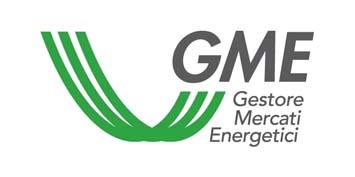 Allegato 1 Modello di domanda di ammissione alla Piattaforma dei conti energia a termineModello di domanda di ammissione alla Piattaforma dei conti energia a termine di cui all’articolo 18, comma 18.1, lettera a), del Regolamento della Piattaforma dei Conti Energia a termine Il sottoscritto ………………………………………………………………………………..……..., (nome e cognome) nato/a a ………………………………………….……, il ………………..……………………..…, residente in …………….…………….… (prov. …), ……………………………………………..,  	 	 	 	 	 	 	(indirizzo) C.F……………………………………..…….. , P.I.……………………………………………….., numero telefonico ………………….………, numero di telefacsimile………………………….…, indirizzo e-mail…………….………………………………………………………………….……, ovvero La società/altro ………………………………………………………………………..……..……, (denominazione o ragione sociale) con sede legale in……………………….., (prov. …),……………………………………………., (indirizzo) C.F. …………………………………….……, P.I. …………………………………….…………., numero telefonico …………………………, numero di telefacsimile ………..………………….…, indirizzo e-mail ……………………………………………………………..…….………………….…, in persona di …………………………..….., in qualità di…………………………….…………….……., (legale rappresentante o soggetto munito dei necessari poteri) CONSIDERATO CHE l’organizzazione e le modalità di gestione della Piattaforma dei conti energia a termine (nel seguito: PCE) sono definite nel Regolamento della Piattaforma dei conti energia a termine, predisposto ai sensi dell’articolo 17 dell’Allegato A alla Delibera n. 111/06 dell’Autorità per l’energia elettrica il gas ed il sistema idrico, come successivamente modificata ed integrata, e positivamente verificato ai sensi dell’articolo 17, comma 17.5, della medesima Delibera, dalla Direzione Mercati dell’AEEGSI, ora ARERA, con Determinazione del 7 febbraio 2007, come successivamente modificato ed integrato (nel seguito: il Regolamento);  le Disposizioni tecniche di funzionamento di cui all'articolo 4 del Regolamento sono pubblicate sul sito internet del GME ed entrano in vigore dalla data di pubblicazione; Tutto ciò considerato, il/la sottoscritto/a………………………………………………………………………………………  	ovvero 	 la società/altro ……………………………………………………………………………………..…, in persona di ………………………….………in qualità di…………………………………..……, (legale rappresentante o soggetto munito dei necessari poteri) CHIEDE ai sensi dell’articolo 18 del Regolamento, l’ammissione alla PCE mediante la procedura di cui all’articolo 20 del Regolamento. A tal fine, allega la documentazione di cui all'articolo 19 del Regolamento, che costituisce parte integrante della presente domanda, nonché copia sottoscritta del Contratto di adesione al mercato di cui all’articolo 18, comma 18.1, lettera b), del Regolamento, secondo il modello allegato al medesimo. Il/la sottoscritto/a………………………………………………………………………………………  	ovvero 	 La società/altro …………………………………………………………………………………..…, in persona di ………………………….………in qualità di…………………………………..……, (legale rappresentante o soggetto munito dei necessari poteri) DICHIARA di obbligarsi all’osservanza delle norme di cui al Regolamento e alle Disposizioni tecniche di funzionamento, che dichiara di conoscere e di accettare senza alcuna condizione o riserva; di essere dotato di adeguata professionalità e competenza nell'utilizzo di sistemi telematici e dei sistemi di sicurezza ad essi relativi, ovvero di disporre di dipendenti o di ausiliari dotati di tale professionalità e competenza; che il soggetto cui fare riferimento per eventuali comunicazioni è il/la signor/signora..……………………….…, il cui recapito è il seguente ……………………….…; che il/i soggetto/i deputato/i ad accedere al sistema informatico della PCE per conto del Richiedente è/sono:  il/la signor/a…………………………………………………… nato/a a…………………………il………………residente in …………… C.F……………………, numero telefonico ……………… indirizzo e-mail ……………………………………; (eventuale) che il codice identificativo assegnato da Terna è il seguente: ………………; che il Richiedente è un soggetto di cui all’Articolo 16 del Regolamento. ****  ai sensi del Regolamento UE 679/2016, e successive modificazioni ed integrazioni, i dati personali indicati nella presente domanda di ammissione saranno trattati,  per l’esecuzione degli obblighi derivanti dalla stessa e per l’esecuzione degli obblighi derivanti dal Regolamento, mediante supporto informatico, in modo da garantire la riservatezza e la sicurezza dei dati medesimi, secondo quanto indicato nell’informativa resa ai sensi degli articoli 13 e 14 del predetto Regolamento UE 679/2016 e pubblicata sul sito internet del GME nella pagina http://www.mercatoelettrico.org/It/GME/Info/Privacy.aspx. Il richiedente prende atto della predetta informativa e presta il proprio consenso al trattamento e comunicazione a terzi dei dati personali con le modalità e per le finalità indicate nell’informativa stessa nel rispetto della normativa vigente. Luogo, data …………………………………………... Firma …………………………………………………….. 